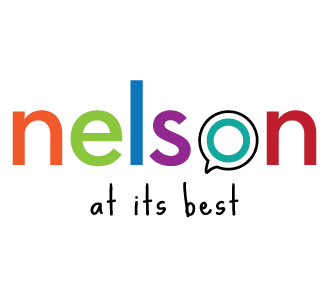 I support an end to povertyName______________________________     		Name______________________________  Name______________________________  		Name______________________________  Name______________________________  		Name______________________________  Name______________________________  		Name______________________________  Name______________________________  		Name______________________________  Name______________________________     		Name______________________________  Name______________________________  		Name______________________________  Name______________________________  		Name______________________________  Name______________________________  		Name______________________________  Name______________________________  		Name______________________________  Name______________________________  		Name______________________________   Nelson at its Best is a project of Nelson’s Social Planning Action Network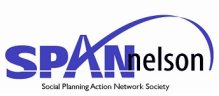 